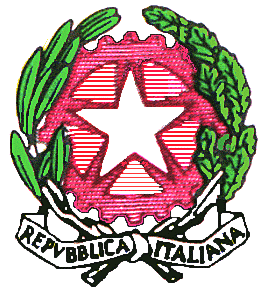 ISTITUTO COMPRENSIVO“Gian Giacomo Ciaccio Montalto”Via Tunisi, 37 - 91100 TRAPANI – Tel 0923 20398 Telefax 0923 20106 CF: 80004160810 - C.M.: TPIC836004 e-mail tpic836004@istruzione.it – e-mail tpic836004@pec.istruzione.itwww.icciacciomontalto.edu.it a.s. 2020/2021Ai Sigg.  Genitori 							dell’alunno _____________________________						                             Classe ____ sez. _____Scuola _________OGGETTO: Comunicazione numero assenze.Si comunica che è stato rilevato dal Coordinatore per il Consiglio di classe, in riferimento all’alunno/a in indirizzo, un numero di assenze che potrebbe pregiudicare la validità, con la conseguenza, per l’alunno/a, di non essere ammesso/a alla classe successiva o all’esame finale del primo ciclo di istruzione (Art. 5, del Decreto Legislativo n° 62/2017).Nel caso specifico l’alunno _________________________________ha accumulato fino ad oggi un numero di assenze pari a _______ ore su 251 ore (limite massimo di assenze Tempo Ordinario). di assenze pari a _______ ore su 268 ore (limite massimo di assenze Tempo Ordinario + Strumento Musicale).Si ricorda alle SS.VV. che gli artt. 2 e 14 del DPR 122/2009 prevedono che “ai fini della validità dell’anno scolastico, compreso quello relativo all’ultimo anno di corso, per procedere alla valutazione finale di ciascuno studente, è richiesta la frequenza di almeno tre quarti dell’orario annuale personalizzato”.Pertanto, nel ricordare che è in capo al genitore la responsabilità dell’adempimento del dovere di istruzione e formazione dei minori o a coloro che a qualsiasi titolo ne facciano le veci, così come previsto nel D. Lgs. 76/2005, all’art. 5 c. 1, si invitano i genitori ad impegnarsi al rispetto del dovere della frequenza scolastica fino al compimento del sedicesimo anno di età del minore.Distinti saluti									 Il Dirigente Scolastico                                                                                                     Dott.ssa Anna Maria Sacco (Firma omessa ai sensi dell'art. 3 D.L. 39/93) _____________________________________________________________________________________________________________________Da restituire firmataIo sottoscritto genitore/tutore dell’alunno ______________________________________ della classe _____________dichiaro di aver ricevuto comunicazione riguardo alle assenze di mio figlio/a e mi impegno a far rispettare il dovere della frequenza scolastica.Data ______________ 				Firma __________________________________________                                     